	Show What You Know! is an opportunity for students to execute their project(s), measure its effects and participate in a school-wide and community focussed Capstone Event, where each class will showcase their projects and achievements. The goal is for every student to participate in the execution of the project and identify how they have developed as individuals and community members since the beginning of the course.DateTask/AssignmentCompletedAt least 5-6 weeks before the eventPrepare what the students will presentFor example: -videos created during CCD-PowerPoint Presentations-slideshow -Speech, etc.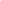 At least 4 weeks before the eventSet a date that is preferable to everyone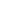 At least 4 weeks before the eventBook a venue (a place where students can present) -it can be at the school gym or in a classroom or where students feel comfortable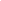 At least 3 weeks before the eventBook any equipment For example: projector, speakers, chairs, TV, etc.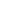 At least 3 weeks before the eventAdvertise the event to the community-Posters (template attached)-Facebook posts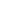 At least 3 weeks before the eventChoose and invite guest speakersFor example: people who contributed to the CCD project, Mayor, Principal, etc. to say a few words about the project/encouragement 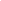 At least 1-2 weeks before the eventOrder snacks for the event or buy at the local storeFor example: assorted vegetable plate, cookies, juices/water, coffee, etc. (there is a budget for this) You can also ask students and/or staff to bake or prepare food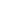 1 week beforeComplete presentations/video/slideshow/speech, etc.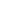 2 days beforePrepare agenda for the event (template attached) fill out the highlighted yellow sections and remove the highlight afterwards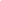 2 days beforeMake announcements on the FM to inform people about the showcase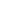 A day before or day of eventMeet with your students and remind them their roles/duties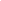 A day before or day of event Set up the event For example: -Chairs-Projector-Snacks-Equipment, etc.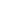 Day of eventTake plenty of pictures (assign someone to take pictures/videos)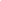 Day of eventHave fun and thank everyone for their help and for showing up to the showcase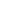 After the eventEvaluate the success of your event and document any changes you would make for next year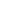 Others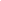 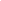 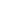 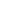 